July 9, 2019A-00107747R-2019-3011326CHARLIE MORRIS CONSULTING LLC23 TURNBRIDGE DRIVELANCASTER PA 17603-9583RE:  Robert P Scott Professional Moving Van Service Co, Inc. – Tariff Filing Mr. Morris:On June 25, 2019, Freight Pa. P.U.C. No. 4 was filed for the Commission’s approval.  The filing was accepted for filing and docketed with the Public Utility Commission.  Freight Pa. P.U.C. No. 4 has been accepted and approved.  The proposed changes shall be effective July 26, 2019.  This case shall now be marked closed.  						Very truly yours,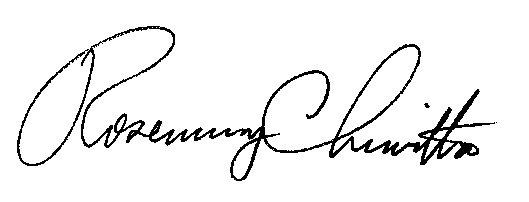 																			Rosemary Chiavetta						Secretary